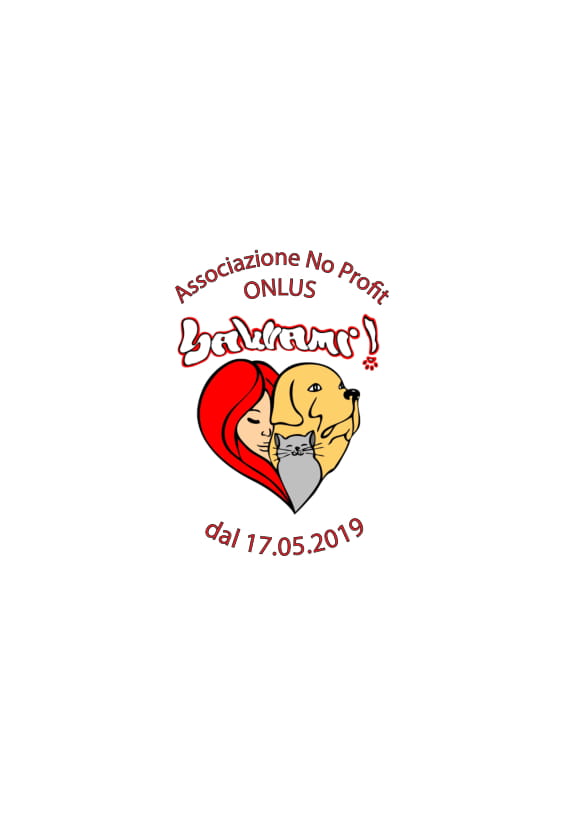 QUESTIONARIO PRE AFFIDO PER CANE O GATTOL'animale che si vorrebbe adottare: cane/gatto________________________________________________________________________________Nome e cognome dell'adottante________________________________________________________________________________Intestatario del microchip del cane________________________________________________________________________________Età dell'adottante (no minorenni)________________________________________________________________________________Residenza (Città, provincia, indirizzo)________________________________________________________________________________Telefono fisso e cellulare________________________________________________________________________________Indirizzo e-mail________________________________________________________________________________Volete un: Cane [ ] Gatto [ ]Sesso: Femmina [ ] Maschio [ ]Cane di taglia: Piccola [ ] Medio/piccola [ ] Media [ ] Grande [ ]Pelo: Corto [ ] Lungo[ ]Età _____________________________________________________________________________Sareste disposti a spostarvi per adottarlo? No [ ] Sì [ ]Se sì, entro quale città? _____________________________________________________________Da dove nasce il desiderio di adottare un cane/gatto?________________________________________________________________________________Come è composta la vostra famiglia? (numero ed età dei componenti)________________________________________________________________________________Avete bambini o anziani in casa? No [ ] Si [ ]Se sì, di che età? __________________________________________________________________Tutti i membri della famiglia sono d'accordo sull'adozione? No [ ] Sì [ ]Ci sono mai state allergie in famiglia al pelo di animali? No [ ] Sì [ ]Ci sono membri della famiglia con particolari patologie o disabili, poiché alcuni cani sono meno adatti per stare con famiglie in particolari condizioni?  No [ ] Sì [ ]Ci sono membri della famiglia con patologie mentali o psicopatologie in genere? No [ ] Sì [ ]Ci sono membri della famiglia in cure psichiatriche? No [ ] Sì [ ]Ci sono regole di condominio (o del proprietario di casa) che vietano di tenere animali? No [ ] Sì [ ]Avete già altri animali? No [ ] Sì [ ]Se avete un cane, di che razza? _______________________________________________________Avete avuto in passato cani e/o gatti? No [ ] Sì [ ]Se avete risposto si: Cane [ ] Gatto [ ] Entrambi [ ]Di cosa sono morti? ________________________________________________________________Dove starà il cane/il gatto durante la giornata? Giardino [ ] Casa [ ]Se starà in giardino, è recintato? No [ ] Sì [ ]Se si, quanto è alta la recinzione? _____________________________________________________È provvista di cordolo in cemento? No [ ] Sì [ ]Se vivrà in giardino, quanto sarà lunga la catena a cui verrà legato? __________________________Dove dormirà il cane/gatto? Giardino [ ] Casa [ ]Se dormirà in giardino, dove? ________________________________________________________Avrete tempo da dedicargli? No [ ] Sì [ ]Quante ore starà solo durante la giornata? _______________________________________________Quante volte pensate di portare fuori il cane? ____________________________________________Ci sono parchi in zona dove poterlo portare? No [ ] Sì [ ]	Quanto distano da casa? ______________Ci sono scale/ascensori su cui l’animale deve andare? No [ ] Sì [ ]Se andrete in vacanza, il cane/gatto verrà con voi? No [ ] Sì [ ]Se non pensate di portarlo con voi, alla cura di chi lo affiderete? _____________________________Avete già un vostro veterinario di fiducia? No I ] Sì [ ]Se si, come si chiama? (nome e indirizzo) _______________________________________________I cani devono essere educati ad andare al guinzaglio e a sporcare fuori: avrete la pazienza dipulire all'inizio pipì e popò in casa e di insegnargli alcune regole di base? No [ ] Sì [ ]I cani e i gatti devono mangiare cibo specifico: gli scarti di cucina non vanno bene. Siete dispostia comprarlo? No [ ] Sì [ ]Ci sono dei trattamenti obbligatori da fare al cane/gatto: vaccini annuali, trattamento pulci e zecche; siete disposti a sostenere questi costi? No [ ] Sì [ ]I cani e i gatti nel corso della vita si possono ammalare. Ne siete consapevoli? No [ ] Sì [ ]Siete disposti a spendere i soldi necessari per le cure? No [ ] Sì [ ]I cani non sono giocattoli per i bimbi; se gli si fa male mordono. Bisogna sempre supervisionare i giochi tra bimbi e il cane. Ne siete consapevoli? No [ ] Sì [ ]Sapete che i cuccioli di cane spesso fanno i bisognini in casa e tendono a mordicchiare tutto? No [ ] Sì [ ]Qualora non voleste più il cane o il gatto, dovreste subito informarci in merito. Nel caso in cui l’affidatario decida di cedere, perché malato e/o impossibilitato a seguire il cane, l’associazione deve essere messa al corrente. L’affidatario si impegna a provvedere alla ricerca di un’altra famiglia adottiva la quale dev’essere presentata all’associazione. Solo con il consenso dell’associazione, l’animale può essere affidato alla nuova famiglia. L’animale non dovrà mai essere portato in un rifugio/canile (in nessun Paese). Ne siete consapevoli? No [ ] Sì [ ]-Siete favorevoli alla sterilizzazione? No [ ] Sì [ ]Richiediamo obbligatoria la sterilizzazione. Dovrete mandarci il certificato di avvenutasterilizzazione. Ne siete consapevoli? No [ ] Sì [ ]Tumori e infezioni sono molto diffusi e possono causare la morte dell’animale. Sapete che      sterilizzando una femmina entro il secondo calore, le si evitano totalmente i tumori all'utero e alle mammelle, le infezioni all'utero ed anche le gravidanze isteriche? No [ ] Sì [ ]Sapete che, sterilizzando un maschio, gli si evitano i tumori ai testicoli e alla prostata e le malattie a trasmissione sessuale? No [ ] Sì [ ]Se non lo sapevate, sapendo dell'utilità, sterilizzerete l’animale? No [ ] Sì [ ]Al momento dell'adozione dovrete firmare il modulo di affido con cui vi impegnerete a tenere il cane/gatto adeguatamente; verranno effettuati controlli successivi all'adozione.L’associazione non accetta in nessun modo la vivisezione e l’uso degli animali per la sperimentazione scientifica e vincola l’adottante al rispetto dell’Ordinanza RS 455.1 del 23.04.2008.È un problema per voi? No [ ] Sì [ ]Sono d’accordo di sostenere il seguente pagamento all’Associazione Salvami come rimborso spese alla consegna del cane: sverminazione; applicazione e certificato di registrazione del microchip; bollettino postale microchip; 3 vaccini eptavalenti; vaccino antirabbica; analisi del sangue per controllare se ci sono gli anticorpi dell'antirabbica; certificato antirabbica; analisi del sangue, delle feci e dell’urina per escludere ogni malattia infettiva, parassitaria o Leishmania; 4 visite mediche, l'ultima il giorno della partenza per poter ottenere il certificato di buona salute; trattamenti antiparassitari per bocca e sulla cute; formulario del passaggio di proprietà; passaporto europeo; toeletta prima del viaggio; viaggio e sdoganamento.Rimborso spese per i trattamenti sopra citati: 600€ (per i cuccioli);Rimborso spese per sterilizzazione/castrazione: da 150€ a 300€ (visita medica, intervento, ricovero, medicamenti, periodo di convalescenza);Sterilizzazione in laparoscopia per le femmine: 350€ (su richiesta);Radiografie, risonanze magnetiche, Tac, pulizia dei denti o qualsiasi altra visita/trattamento: su richiesta e a spese dell’adottante.L’adottante è stato informato in maniera corretta ed esaustiva sullo stato di salute, sulla taglia e sul carattere dell’animale consegnatogli dall’Associazione Salvami. Dal momento della consegna dell’animale, la responsabilità di mantenere il benessere dello stesso è interamente a carico dell’affidatario (compresi eventuali oneri finanziari legati allo stato di salute).Ne sono consapevole? No [  ] Sì [  ]				Accetto No [  ] Sì [  ]Nel caso in cui l’affidatario decida di cedere l’animale, perché malato e/o impossibilitato a seguirlo, l’Associazione deve esserne messa al corrente. L’Associazione può intercedere per facilitare il passaggio di adozione, ma non è tenuta ad occuparsi direttamente di trovare un nuovo adottante, compito che resta dell’attuale adottante (compresi eventuali oneri finanziari).A questo proposito, l’adottante deve specificare da subito i dati di una persona che si occuperà dell’animale nell’eventuale circostanza:Nome e cognome della madrina/del padrino: ________________________Numero di telefono: ________________________L’Associazione valuterà attentamente se dare il consenso per il successivo adottante.In nessun caso l’animale dovrà essere portato ad un canile.Ne sono consapevole? No [  ] Sì [  ]				Accetto? No [  ] Sì [  ]Ha intenzione di usare l’animale in un contesto di Pet Therapy? No [  ] Sì [  ]Se sì, ha una figura competente di riferimento? No [  ] Sì [  ]Nome della figura di riferimento: ________________________Si prega di allegare al formulario i seguenti documenti:- Estratto dell’Ufficio esecuzione e fallimenti- Certificato medico di buona salute psico-fisicaSenza il consenso dell’Associazione, non è permesso sottoporre gli animali a trattamenti di eutanasia o impedire le cure mediche. Scopo dell’Associazione è di consentire tutte quelle cure palliative atte ad evitare l’abuso della pratica dell’eutanasia. Le trasgressioni di questa disposizione saranno denunciate alle autorità competenti – inoltre, il cane potrà essere confiscato e ricondotto all’Associazione, con il successivo passaggio di proprietà all’associazione.Luogo e data _____________________________Per accettazione ___________________________Firma del futuro adottante ___________________I nostri volontari hanno i cani dell'associazione Salvami intorno a loro tutto il giorno e spesso li portano con sé in macchina. I veterinari dell'associazione sono estremamente seri ed esaminano regolarmente i nostri cani prima dell'adozione in modo che tutti i documenti siano in ordine. Tutti i cani a cui la nostra associazione trova una casa sono affezionati ai bambini (poiché i volontari hanno loro stessi dei bambini), sono abituati ai gatti che vivono con loro fin dalla nascita. Quando si va a fare la spesa, aspettano obbedienti a casa, non si rincorrono quando si va a fare una passeggiata e anche gli incontri con altri cani non sono un problema.I cani sono già abituati a socializzare e sono addestrati in casa: pettorina, guinzaglio e i primi comandi di base fanno parte del loro modo di essere.Diamo ai cani di Salvami una possibilità di vita migliore!SCHEDA DI AFFIDO(ELEMENTI IDENTIFICATIVI DELL’ANIMALE):Genere (cane/gatto) ______________			Razza _____________________Taglia _________________________			Sesso ______________________Mantello ________________________________________________________________Età (approssimativa) _______________________________________________________Microchip n. ______________________________________________________________A.s.l. ____________________ N. _______________________ di prov. _______________Altro: ____________________________________________________________________DICHIARAZIONEIl sottoscritto ______________________________________________________________nato a ___________________________ il _______________________________________residente a ________________________________________________________________in via ________________________ n. _________________________ prov. ____________tel. ___________________________ cell. ______________________ fax ______________email _____________________________________________________________________identificato con il documento _____________________________ n. __________________rilasciato da _______________________________________________________________(che allego in copia fronte/retro) in qualità di affidatario del suddetto animale si impegna a mantenere lo stesso in buone condizioni di salute e di trattamento, presso la propria abitazione o presso il seguente domicilio:Si impegna altresì:A rispettare la libertà dell'animale non chiudendolo mai in luoghi bui, privi d'aria o in balconi e terrazzi. Non dovrà mai essere tenuto a catena. Se tenuto in giardino dovrà essere garantita un'adeguata recinzione che ne impedisca la fuga e un riparo adeguato anche ai climi invernali.A provvedere alla custodia dell'animale impedendone lo smarrimento e/o il furto e a munire l'animale di idoneo collarino fornito di medaglietta con inciso il proprio n. di telefono e di sistema GPS nel collare.Nel caso in cui l’affidatario decide di cedere, perché malato e/o impossibilitato a seguire il cane, l’associazione deve essere messa al corrente. L’affidatario si impegna a provvedere alla ricerca di un’altra famiglia adottiva la quale dev’essere presentata all’associazione. Solo con il consenso dell’associazione, l’animale può essere affidato alla nuova famiglia. L’animale non dovrà mai essere portato in un rifugio/canile (in nessun Paese).A garantire che l'animale non venga utilizzato per scopi d'allevamento, riproduzione, vivisezione, sport venatori o altri scopi illeciti. A prevenire gravidanze (sia maschi che femmine), sterilizzando l'animale, anche a scopo di prevenzione tumori, dandone comunicazione all'affidante.Ad effettuare tutte le profilassi preventive (sverminazioni, vaccini, etc.) e le altre cure che il veterinario riterrà opportune e di segnarli sull'apposito libretto sanitario intestato all'animale.A registrare l'animale presso il database svizzero AMICUS o presso l'anagrafe canina locale con l'inserimento dei microchip, dando comunicazione del relativo numero all'affidante.A non cederlo mai (stalli non autorizzati dall’associazione) se non previo consenso dell'affidante e comunque avvertendo l'anagrafe canina locale.Ad informare l'affidante e l'anagrafe canina di ogni eventuale cambio di domicilio e/o residenza.A ricontattare l'affidante qualora nel corso dell'affido non gli/le fosse più possibile custodire l'animale affidato. L’affidatario si impegna a provvedere alla ricerca di un’altra famiglia adottiva la quale dev’essere presentata all’associazione. Solo con il consenso dell’associazione, l’animale può essere affidato alla nuova famiglia. L’animale non dovrà mai essere portato in un rifugio/canile (in nessun Paese).A comunicare senza indugio lo smarrimento/il furto/la fuga o il decesso dell'animale all’affidante e all’anagrafe canina.A mostrare l’animale affidato alle persone incaricate dall’affidante nel corso dei controlli saltuari domiciliari e/o alle associazioni animaliste e/o guardie zoofile e/o servizio veterinario locale. 12A. A stipulare polizza assicurativa contro i danni a terzi eventualmente prodotti dall’animale dato in affido e invio di copia della polizza e delle rate di premio pagate alla scadenza all’affidante ai fini di controllare la vigenza e la validità della polizza.12B. A stipulare una polizza assicurativa contro la malattia o gli infortuni, scegliendo una delle compagnie assicurative disponibili in Svizzera (Animalia, Epona, Wau-miau) e a comunicare all’associazione tale scelta.13. A impegnarsi a sollevare comunque indenne l’affidante da ogni danno a cose o persone prodotto dall’animale concesso in affido.14. La violazione anche di uno solo degli obblighi sopra indicati impegna e obbliga l’affidatario a riconsegnare l’animale all’affidante qualora, a suo insindacabile giudizio, non risultasse affidato in modo idoneo.15. Nelle ipotesi di cui al precedente art. 14 l’affidatario sarà obbligato alla restituzione dell’animale all’affidante anche nel caso in cui l’animale sia già stato tatuato e microcippato a proprio nome. In tale ultimo caso l’affidatario si obbliga ad annotare la cancellazione del suo nominativo dalla scheda dell’animale preso in affido senza ritardo e a semplice richiesta dell’affidante.Eventuali spese saranno a carico totale dell’affidatario.Senza il consenso dell’Associazione, non è permesso sottoporre gli animali a trattamenti di eutanasia o impedire le cure mediche. Le trasgressioni di questa disposizione saranno denunciate alle autorità competenti – inoltre, il cane potrà essere confiscato e ricondotto all’Associazione, con il successivo passaggio di proprietà all’associazione.In caso in cui l'adottante, dopo aver adottato e ricevuto in consegna il cane dalla nostra Associazione, decide di rinunciare al cane in qualsiasi momento, non avrà diritto a nessun rimborso di quanto versato all'Associazione e dovrà sostenere i costi ulteriori per il trasferimento del cane che dovrà avvenire in accordo con l'associazione - e sarà effettuato esclusivamente a cura dell'associazione.L’affidante _____________________  L’affidatario _________________________Ai sensi degli artt. 1341 e 1342 cod. civ. l’affidatario accetta specificatamente le clausole dalla n. 1 alla n. 14 considerandole vincolanti e dispositive con particolare riferimento alla clausola 13 e 14.L’affidante _______________________ L’affidatario ________________________Con la presente acconsento al trattamento dei miei dati personali ai sensi della legge 675/96.Luogo _____________ il ________________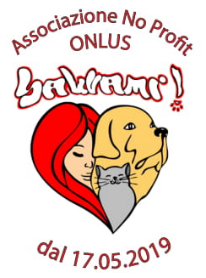 SPESE ASSISTENZA PER OGNI CANE DALLA CATTURA ALL'ADOZIONE PER UNA DURATADI MINIMO DUE MESISPESE ASSISTENZA PER OGNI CANE DALLA CATTURA ALL'ADOZIONE PER UNA DURATADI MINIMO DUE MESIcontributi all'ASP per anagrafe e passaporti26,00 €microchippatura 25,00 €3 vaccini epta con richiamo 90,00 €1 vaccino contro la parvo 30,00 €vaccino antirabbica 30,00 €3 sverminazioni e analisi prima della partenza 14,00 €trattamenti antiparassitari minimo per 3 volte prima della partenza20,00 €3 analisi di sangue alla cattura, ad un mese e alla adozione 90,00 €esami clinici di sangue, urina e feci, almeno due volte prima dell'adozione 40,00 €visita e certificato medico di buona salute30,00 €cibo50,00 €spese per mantenimento e assistenza 30,00 €spese e vari viaggi dei volontari 30,00 €toilettatura del cane prima della partenza 15,00 €trasporto con mezzo idoneo e autorizzato fino a Stabio/Gaggiolo80,00 €Totale600,00 €Castrazione / sterilizzazione150,00-200,00€Totale750,00-800,00 €